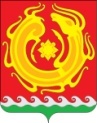 АДМИНИСТРАЦИЯМуниципального образованияНовоорский районОренбургской областиОТДЕЛ ОБРАЗОВАНИЯПриказ           19.01. 2017 №23« Об организации проведения государственной итоговой аттестации по образовательным программам основного общего образования в 2016-2017 учебном году»    В соответствии с Федеральным законом от 29.12.2012 №273-ФЗ «Об образовании в Российской Федерации» и Порядком проведения государственной итоговой аттестации по образовательным программа основного общего образования, утвержденным приказом Министерства образования и науки Российской Федерации от 25.12 2013 №1394 (далее-Порядок), методическими рекомендациями Рособрнадзора от 23.12.2016 №02-411, приказом МО Оренбургской области от 30.12.2016 №01-21/3524 «Об организации проведения государственной итоговой аттестации по образовательным программам основного общего образования в 2016-2017 учебном году»       п р и к а з ы в а ю:Провести в 2016-2017 учебном году государственную итоговую аттестацию обучающихся Новоорского района, освоивших образовательные программы основного общего образования (далее ГИА-9).Ведущему специалисту ОО Суровцевой Ю.Н.:2.1. Организовать работу по подготовке и проведению ГИА-9 в строгом соответствии с федеральными и региональными  нормативно-правовыми и инструктивными документами.Срок: январь – сентябрь 2017 года             2.2.Осуществлять контроль за размещением на официальных сайтах отдела    образования администрации Новоорского района и образовательных организаций информации:- до 1 апреля 2017 года- о сроках проведения ГИА-9;- до 20 апреля 2017 года – о сроках, местах и порядке информирования о результатах ГИА -9;-до 20 апреля 2017 года – о сроках, местах и порядке подачи и рассмотрения апелляций.2.3. Представить в ГБУ РЦРО начальнику отдела по обеспечению качества образования Карякиной Н.В. по защищенному каналу связи для формирования списков:- кандидатуры членов ГЭК для проведения ГИА-9 (не более 1 человека) и уполномоченных представителей ГЭК ( не более 1 человека на ППЭ);Срок: до 20 января 2017 года-персональный состав конфликтной комиссии и график их работы;Срок: до 21 февраля 2017 года-информацию о выпускниках, освоивших образовательные программы основного общего образования и допущенных к ГИА-9;Срок: до 25 мая 2017 года- списки кандидатов в общественные наблюдатели с соблюдением требований Федерального закона Российской Федерации от 27 июля 2006 года №152 ФЗ « О персональных данных»;Срок: до 20 марта 2017 года- итоговый отчет о результатах ГИА -9 досрочного и основного этапов;Срок: до 10 июля 2017 года2.4. Организовать разъяснительную работу ( в т.ч. через СМИ) с выпускниками образовательных организаций, родителями, общественностью об особенностях проведения ГИА -9.Срок: постоянно2.5. Обеспечить тиражирование экзаменационных материалов по учебным предметам согласно требованиям по информационной безопасности.Срок: в день проведения экзамена2.6. Организовать систему общественного наблюдения за соблюдением установленного порядка проведения ГИА-9 в соответствии с Приказом Минобрнауки России от 28.06.2013 №491 «Об утверждении порядка аккредитации граждан в качестве общественных наблюдателей при проведении государственной итоговой аттестации по образовательным программам основного общего и среднего общего образования, всероссийской олимпиады школьников и олимпиад школьников».Срок: апрель –сентябрь 2017 годаВедущему специалисту ОО Суровцевой Ю.Н., инженеру –программисту МЦОРО Шевченко Г.И., директорам ОО:3.1.Организовать работу по внесению в РИС проведения ГИА -9 сведений в соответствии с графиком, подготовленным оператором РИС, и обеспечить контроль качества предоставления информации в РИС.Срок: январь –сентябрь 2017 года      4. Инженеру-программисту МЦОРО Шевченко Г.И., директорам ОО:       4.1.Обеспечить функционирование защищенного канала передачи данных между всеми образовательными организациями Новоорского района, отделом образования администрации Новоорского района и РЦОИ.Срок: январь-март 2017 годаВедущему специалисту ОО Суровцевой Ю.Н., заведующему РМК Тлегеновой С.А., директорам ОО:5.1.Обеспечить обучение членов предметных подкомиссий, организаторов в аудиториях, руководителей ППЭ.Срок: январь-апрель 2017 г.Директорам ОО:            6.1.Организовать разъяснительную работу  (в т.ч. через сайты ОО) с выпускниками ОО, родителями, общественностью об особенностях проведения ГИА-9.Срок: постоянно            6.2.Предстаить в отдел образования ведущему специалисту ОО Суровцевой Ю.Н. surovtseva.yulya@mail.ru информацию о выпускниках, освоивших образовательные программы основного общего образования и допущенных к ГИА-9 согласно приложению №1 к настоящему приказу.Срок: до 25 мая 2017 года             6.3. Разместить на официальных сайтах образовательных организаций информацию:- до 1 апреля 2017 года- о сроках проведения ГИА-9;- до 20 апреля 2017 года – о сроках, местах и порядке информирования о результатах ГИА -9;-до 20 апреля 2017 года – о сроках, местах и порядке подачи и рассмотрения апелляций.7. Контроль за исполнением настоящего приказа оставляю за собой.Начальник ОО                                                                                                            Егорова Н.В.Приложение №1 к приказу отдела образованияот____________ №__________Отчёт о допуске обучающихся,освоивших образовательные программы основного общего образования, к государственной итоговой аттестацииПодпись руководителя образовательной организации ___________ /________________/                                                                                                                                                                             (ФИО)                                                                                                                                                                               М.П.№ п/пНаименование ОООбщее количество выпускниковОбщее количество выпускниковДопущено выпускников к государственной итоговой аттестацииДопущено выпускников к государственной итоговой аттестацииВыдано свидетельств обучающимся 8 видаОставлено на повторное обучение№ п/пНаименование ООдневных ООвечерних ООдневных ООвечерних ООВыдано свидетельств обучающимся 8 видаОставлено на повторное обучение1